Fotodokumentácia:PVC zostava 5 x fix + 2 x sklopné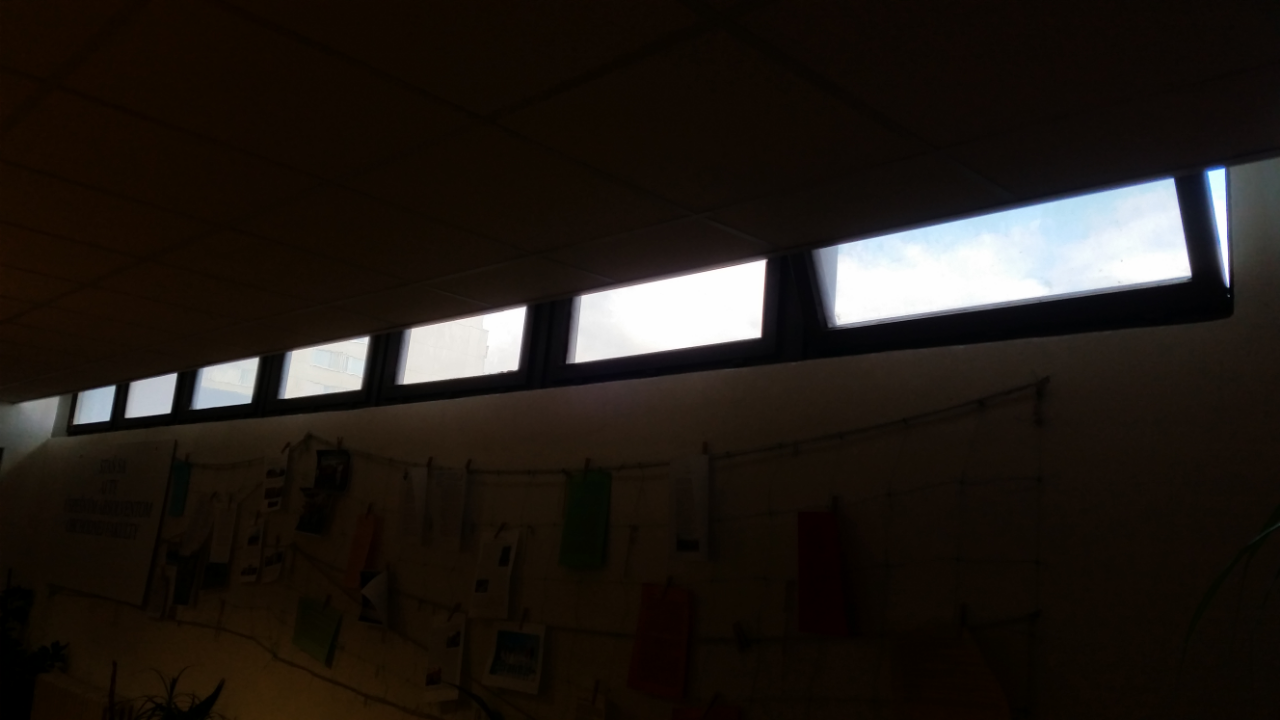 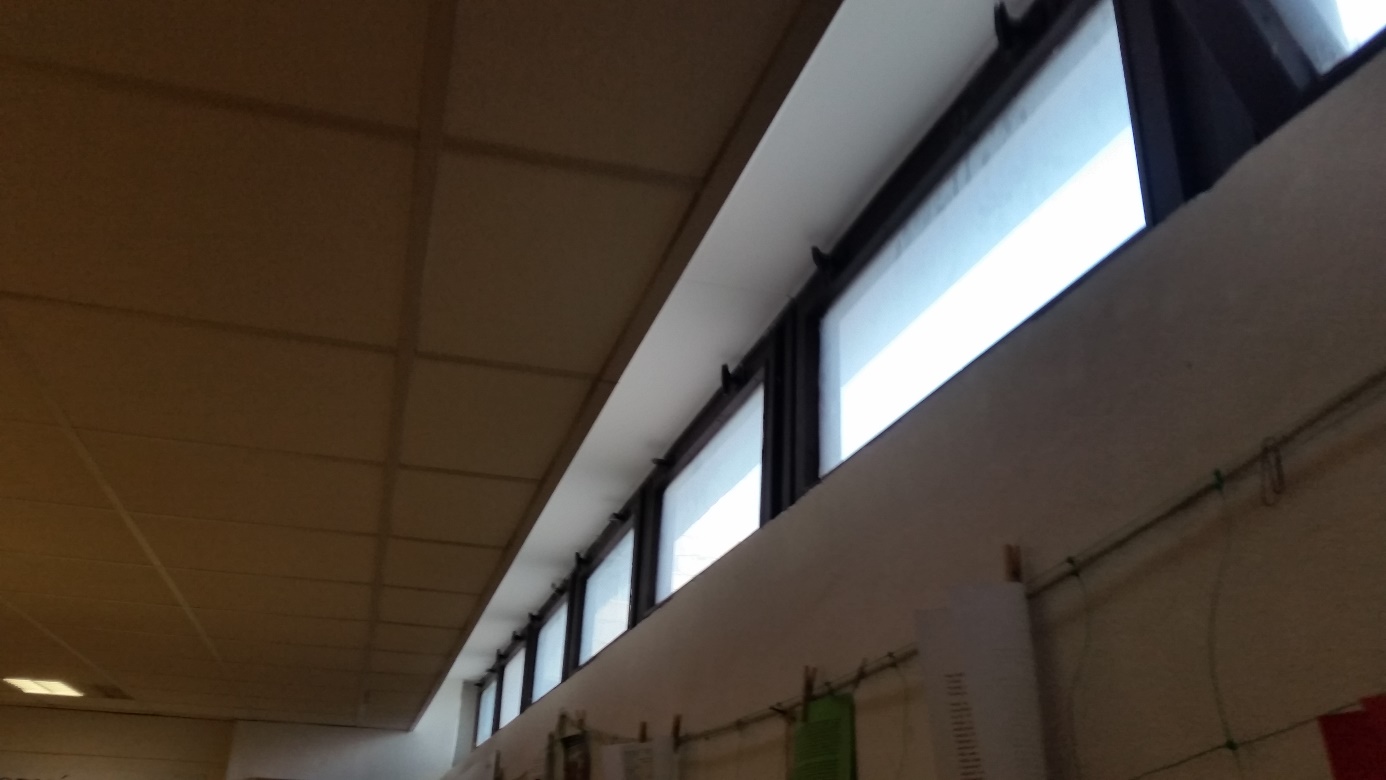 PVC zostava 1 x fix + 1 x sklopné – prestup klimatizácie cez rozširovací profil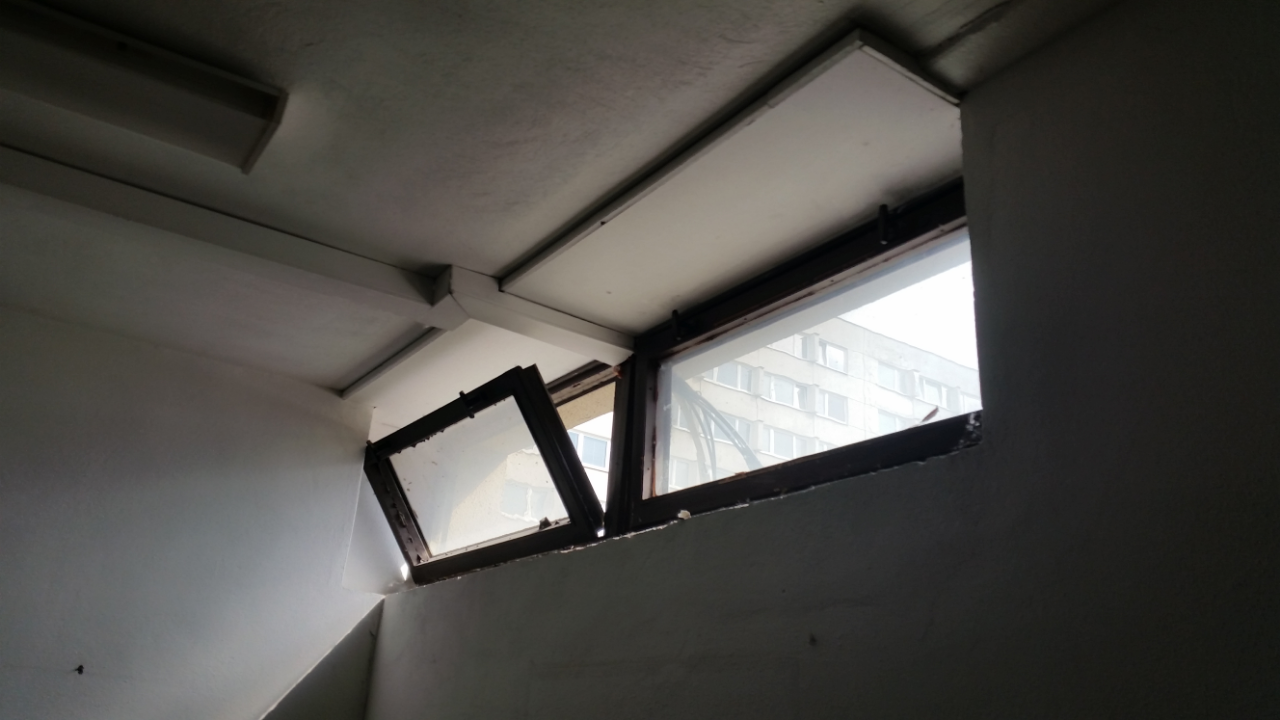 Demontáž a montáž zo strechy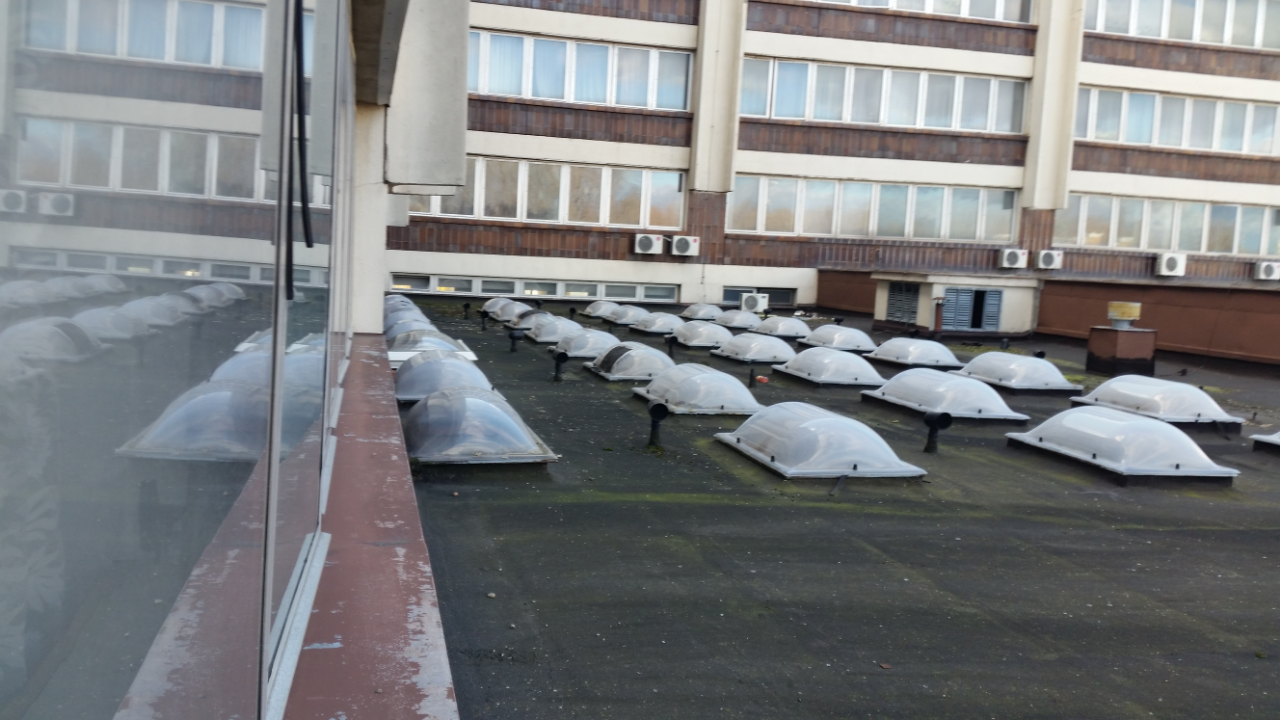 